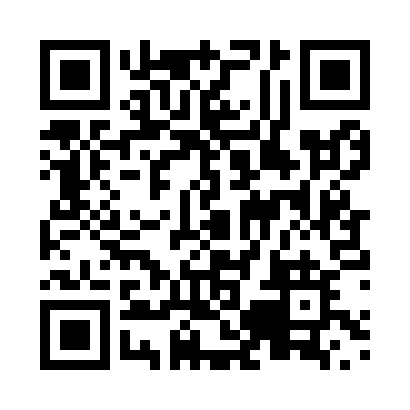 Prayer times for Rostock, Ontario, CanadaMon 1 Jul 2024 - Wed 31 Jul 2024High Latitude Method: Angle Based RulePrayer Calculation Method: Islamic Society of North AmericaAsar Calculation Method: HanafiPrayer times provided by https://www.salahtimes.comDateDayFajrSunriseDhuhrAsrMaghribIsha1Mon3:595:471:286:479:0910:572Tue4:005:481:286:479:0810:573Wed4:005:481:286:479:0810:564Thu4:015:491:296:479:0810:555Fri4:025:501:296:479:0810:556Sat4:035:501:296:479:0710:547Sun4:045:511:296:479:0710:538Mon4:055:521:296:469:0610:539Tue4:075:531:296:469:0610:5210Wed4:085:531:306:469:0510:5111Thu4:095:541:306:469:0510:5012Fri4:105:551:306:469:0410:4913Sat4:115:561:306:459:0410:4814Sun4:135:571:306:459:0310:4715Mon4:145:571:306:459:0210:4616Tue4:155:581:306:449:0210:4417Wed4:175:591:306:449:0110:4318Thu4:186:001:306:449:0010:4219Fri4:196:011:306:438:5910:4120Sat4:216:021:306:438:5810:3921Sun4:226:031:306:428:5810:3822Mon4:246:041:316:428:5710:3623Tue4:256:051:316:418:5610:3524Wed4:276:061:316:418:5510:3425Thu4:286:071:316:408:5410:3226Fri4:306:081:316:398:5310:3127Sat4:316:091:316:398:5210:2928Sun4:336:101:316:388:5010:2729Mon4:346:111:306:388:4910:2630Tue4:366:121:306:378:4810:2431Wed4:376:131:306:368:4710:22